13th Sunday after Pentecost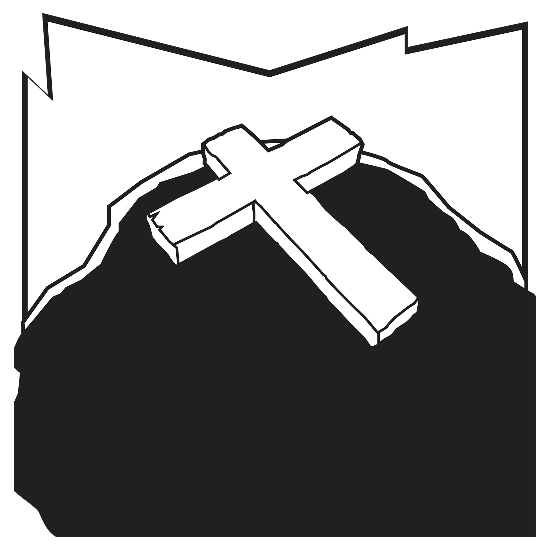 “Listen to Me, you who pursue righteousness, you who seek the Lord: look to the rock from which you were born, and to the quarry from which you were dug.” Isaiah 51:1AS WE GATHERThroughout the Bible, we find God sculpting rocks, constructing with rocks, and protecting others by means of rocks. Ever the master architect, the Lord uses rocks to accomplish His purposes. More than that, the Lord Himself is our rock, the One in whom we have lasting and eternal security. “Built on the Rock the Church shall stand,” we sing (LSB 645:1). How do we stand? The prophet Isaiah tells us: “Look to the rock from which you were hewn” (Isaiah 51:1). When we see our God as the rock from whom we come and by whom our lives are built, we find that He alone is our lasting foundation, our mighty fortress, and the reason why we gather to worship today.+ CONFESSION and ABSOLUTION +(LSB, Divine Service, Setting Three, pg. 184-185)+ SERVICE OF THE WORD +HYMN “Christ Is Our Cornerstone” (LSB 912)PSALM 138 (w/ Gloria Patri, LSB, pg. 186)KYRIE (LSB, pg. 186)GLORIA IN EXCELSIS (LSB, pg. 187-189)SALUTATION and COLLECT OF THE DAY (LSB, pg. 189)OLD TESTAMENT READING Isaiah 51:1-6 (bulletin insert)GRADUAL (bulletin insert, below Collect of the Day)EPISTLE Romans 11:33—12:8 (bulletin insert)ALLELUIA (LSB, pg. 190)HOLY GOSPEL Matthew 16:13-20 (bulletin insert)NICENE CREED (LSB, pg. 191)HYMN “Built on the Rock” (LSB 645)SERMON   “Rock and Keys”OFFERTORY (LSB, pg. 192-193)RETURNING OF OUR FIRST FRUITSPRAYER OF THE CHURCH+ SERVICE OF THE SACRAMENT +Divine Service and the Close Fellowship of Holy CommunionOur Lord speaks and we listen. His Word bestows what it says. Faith that is born from what is heard acknowledges the gifts received with eager thankfulness and praise. The gifts include the Holy Supper in which we receive His true body and blood to eat and drink. Those welcome to the table acknowledge the real presence of the body and blood of Christ, confess their own sinfulness, and in true faith wish to receive the forgiveness and strength promised through this Holy Sacrament, as instructed … and in unity of faith … with God’s people here in this congregation. It is our sincerest desire that you join in the intimacy of this fellowship. However, if you are not, yet, an instructed and confirmed member-in-good-standing of a congregation of the Lutheran Church-Missouri Synod, please visit with the pastor about such a fellowship before communing. If you wish to come forward for a blessing, you are welcome to join us at the rail to receive such. Please cross your arms in front of you to indicate that desire.LITURGY (LSB, pg. 194-198)DISTRIBUTION “Thy Body, Given for Me, O Savior” (LSB 619)“Rock of Ages, Cleft for Me” (LSB 761)NUNC DIMITTIS (LSB, pg. 199-200)THANKSGIVING (LSB, pg. 200-201)SALUTATION and BENEDICAMUS (LSB, pg. 201-202)BENEDICTION (LSB, pg. 202)HYMN “The Church’s One Foundation” (LSB 644)FAITH LUTHERAN CHURCH,Rev. Curt Hoover, Rev. Alebachew Teshome,Rev. Craig Fiebiger, Rev. Doug DeWitt2640 Buckner Road, Thompson’s Station, TN  37179, (615) 791-1880www.faithlutheran-tn.org                        All are welcome …                                                           … Christ is honored.